Protokół Nr 102/20z posiedzenia Zarządu Powiatu Jarocińskiegow dniu 29 czerwca 2020 r. Termin posiedzenia Zarządu na dzień 29 czerwca 2020 r. został ustalony przez p. Starostę. W obradach wzięło udział dwóch Członków Zarządu zgodnie z listą obecności. Nieobecna p. Wicestarosta. W posiedzeniu uczestniczyli także:Jacek Jędrzejak – Skarbnik Powiatu,Starosta p. Lidia Czechak rozpoczęła posiedzenie, witając wszystkich przybyłych. Ad. pkt. 2Starosta, przedłożyła do zatwierdzenia porządek obrad i zapytał, czy ktoś chce wnieść do niego uwagi. Zarząd w składzie Starosta, M. Stolecki jednogłośnie, bez uwag zatwierdził przedłożony porządek obrad. Posiedzenie Zarządu przebiegło zgodnie z następującym porządkiem:Otwarcie posiedzenia.Przyjęcie proponowanego porządku obrad.Przyjęcie protokołu nr 101/20 z posiedzenia Zarządu w dniu 23 czerwca 2020 r.Przyjęcie do wiadomości pisma Domu Pomocy Społecznej w Kotlinie dotyczące wykonania budżetu w 2019 r.Rozpatrzenie pisma Domu Pomocy Społecznej nr DK.311.17.2020.KB w sprawie zmian w planie finansowym na 2020 r.Rozpatrzenie pisma Wojewody Wielkopolskiego nr FB-I.3111.214.2020.7 i przyjęcie do budżetu zmniejszony plan dotacji w dziale 801.Rozpatrzenie pisma Wojewody Wielkopolskiego nr FB-I.3111.205.2020.2 i przyjęcie do budżetu zmniejszony plan dotacji w dziale 853.Rozpatrzenie pisma Wydziału Geodezji i Gospodarki Nieruchomościami nr GGN-KGN.6845.34.2020.JA dotyczące wniosku najemcy.Rozpatrzenie pisma Liceum Ogólnokształcącego Nr 1 w Jarocinie 
nr LO Nr 1.3110.4.2020 w sprawie zmian w planie finansowym na 2020 r.Rozpatrzenie pisma Powiatowego Centrum Pomocy Rodzinie nr FN.3011.17.2020.BK w sprawie zmian w planie finansowym na 2020 r.Rozpatrzenie projektu uchwały Zarządu Powiatu Jarocińskiego w sprawie powołania Komisji Egzaminacyjnej dla nauczycielki Zespołu Szkół Specjalnych w Jarocinie.Rozpatrzenie projektu uchwały Zarządu Powiatu Jarocińskiego w sprawie powołania Komisji Egzaminacyjnej dla nauczycielki Zespołu Szkół Specjalnych 
w Jarocinie.(Pawłowska)Rozpatrzenie projektu uchwały Zarządu Powiatu Jarocińskiego w sprawie powołania Komisji Egzaminacyjnej dla nauczycielki Zespołu Szkół Przyrodniczo - Biznesowych w Tarcach.Rozpatrzenie projektu uchwały Zarządu Powiatu Jarocińskiego w sprawie powołania Komisji Egzaminacyjnej dla nauczycielki Zespołu Szkół Ponadpodstawowych Nr 2 
w Jarocinie.Rozpatrzenie projektu uchwały Zarządu Powiatu Jarocińskiego zmieniająca uchwałę 
w sprawie uchwalenia budżetu Powiatu Jarocińskiego na 2020 rok.Rozpatrzenie projektu uchwały Zarządu Powiatu Jarocińskiego zmieniająca w sprawie opracowania planu finansowego urzędu jednostki samorządu terytorialnego na 2020 rok.Rozpatrzenie projektu uchwały Zarządu Powiatu Jarocińskiego zmieniająca w sprawie opracowania planu finansowego zadań z zakresu administracji rządowej oraz innych zadań zleconych powiatowi na 2020 r.Rozpatrzenie projektu uchwały Zarządu Powiatu Jarocińskiego zmieniająca uchwałę 
w sprawie ustalenia Wieloletniej Prognozy Finansowej Powiatu Jarocińskiego na lata 2020 - 2030.Sprawy pozostałe.Ad. pkt. 3Starosta przedłożyła do przyjęcia protokół nr 101/20 z posiedzenia Zarządu w dniu 
23 czerwca 2020 r. Zapytała, czy któryś z Członków Zarządu wnosi do niego zastrzeżenia lub uwagi?Zarząd nie wniósł uwag do protokołu. Jednogłośnie Zarząd w składzie Starosta, M. Stolecki zatwierdził jego treść.Ad. pkt. 4Zarząd w składzie Starosta oraz M. Stolecki przyjął do wiadomości pismo Domu Pomocy Społecznej w Kotlinie dotyczące wykonania budżetu w 2019 r. Pismo stanowi załącznik 
nr 1 do protokołu.Dofinasowanie Powiatu do działalności bieżącej 159.266,28 zł,Plan dotacji zakładał 69 osób na starych zasadach Jednak w ciągu roku nastąpiło zmniejszenie 0 3 osoby (2 zgony, 1 osoba opuściła. DPS),Średnia obsada 2019 wyniosła 121 osób, przy 123 miejscach. 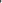 Na dofinansowanie Powiatu do bieżącej działalności mają wpływ głównie 2 czynniki 
tj. niepełna obsada oraz wzrost kosztów-z powodu wzrost cen towarów i usług w ciągu toku.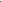 Ad. pkt. 5Starosta, przedłożyła do rozpatrzenia pismo Domu Pomocy Społecznej 
nr DK.311.17.2020.KB w sprawie zmian w planie finansowym na 2020 r. Pismo stanowi załącznik nr 2 do protokołu.Zwiększenie w paragrafie 0960 — „Wpływy z otrzymanych spadków, zapisów i darowizn 
w postaci pieniężnej” wynika z wpłaty darowizny pieniężnej w kwocie 15.000 zł. na rzecz DPS Kotlin od Fundacji Energa z siedzibą w Gdańsku z przeznaczeniem na zakup środków ochrony indywidualnej.Zarząd jednogłośnie w składzie Starosta oraz M. Stolecki wyraził zgodę na zmiany.Ad.pkt.6Zarząd jednogłośnie w składzie Starosta oraz M. Stolecki rozpatrzył pismo Wojewody Wielkopolskiego nr FB-I.3111.214.2020.7 i przyjął do budżetu zmniejszony plan dotacji w dziale 801 o kwotę 7 024,81 zł zgodnie z wnioskiem Wielkopolskiego Kuratora Oświaty. Pismo stanowi załącznik nr 3 do protokołu.Ad.pkt.7 Zarząd jednogłośnie w składzie Starosta oraz M. Stolecki rozpatrzył pismo Wojewody Wielkopolskiego nr FB-I.3111.205.2020.2 i przyjął do budżetu zwiększony plan dotacji 
w dziale 853 o kwotę 90 000,00 zł z przeznaczeniem na finansowanie zespołów do spraw orzekania o niepełnosprawności,. Pismo stanowi załącznik nr 4 do protokołu.Ad.pkt.8Starosta, przedłożyła do rozpatrzenia pismo Wydziału Geodezji i Gospodarki Nieruchomościami nr GGN-KGN.6845.34.2020.JA dotyczące wniosku najemcy. Pismo stanowi załącznik nr 5 do protokołu.Referat Katastru i Gospodarki Nieruchomościami przekazał pismo z dnia 16.06.2020 r. Dyrektora Zespołu Szkół Przyrodniczo-Biznesowych im. Jadwigi Dziubińskiej w Tarcach 
w sprawie przedłużenia umowy najmu lokalu mieszkalnego położonego w Tarcach 18 na rzecz Pana Wojciecha Jędrzejczaka. Najemca, zwrócił się z prośbą o przedłużenie umowy najmu lokalu do 31.12.2020 r., jednocześnie zobowiązuje się do spłacenia zaległych należności, które wynoszą 2027,09 zł (od stycznia nie płaci).  Czynsz za w/w lokal mieszkalny wynosi miesięcznie 308,62 zł (słownie: trzysta osiem złotych 62/100).Zarząd jednogłośnie w składzie Starosta oraz M. Stolecki nie wyraził zgody na wniosek. 
W związku z powyższym z dniem ustania umowy najmu tj. 30.06.2020 r. Dyrektora Zespołu Szkół Przyrodniczo-Biznesowych im. Jadwigi Dziubińskiej w Tarcach powinien dokonać odbioru przedmiotowego lokalu i sporządzić stosowny protokół uwzględniając stan lokalu 
i kwotę powstałych zaległości z tytułu czynszu najmu. Jednocześnie należy zaznaczyć, że 
w przypadku zwłoki opuszczenia i opróżnienia przez najemcę lokalu w wyznaczonym terminie Dyrektor zobowiązany jest do obciążenia lokatora należnościami za bezumowne korzystanie 
z zajmowanego lokalu.Ad.pkt.9Starosta, przedłożyła do rozpatrzenia pismo Liceum Ogólnokształcącego Nr 1 w Jarocinie nr LO Nr 1.3110.4.2020 w sprawie zmian w planie finansowym na 2020 r. Pismo stanowi załącznik nr 6 do protokołu.Dyrektor zwrócił się o zmiany w planie finansowym na 2020 rok w związku z pismem Wojewody Wielkopolskiego nr FB-I.3111.214.2020.7 Kwotę 7 024,81 uzgodniono 
z przedstawicielem Kuratorium Oświaty w Poznaniu (dotyczy nauczycieli, którym powierzono zadania doradcy metodycznego do dnia 31 sierpnia 2020 r.)Zarząd jednogłośnie w składzie Starosta oraz M. Stolecki wyraził zgodę na zmiany.Ad.pkt.10Starosta, przedłożyła do rozpatrzenia pismo Powiatowego Centrum Pomocy Rodzinie 
nr FN.3011.17.2020.BK w sprawie zmian w planie finansowym na 2020 r. Pismo stanowi załącznik nr 7 do protokołu.W związku z pismami Wojewody Wielkopolskiego FB-I.3111.205.2020.2 z dnia 26.06.2020 w sprawie zwiększenia dotacji celowej pochodzącej z rezerwy celowej (cz.83,poz. 38) - przeznaczone na finansowanie działalności zespołów do spraw orzekania 
o niepełnosprawności, o których mowa w art.6 ust. 1 ustawy z dnia 27 sierpnia 1997r. 
o rehabilitacji zawodowej i społecznej oraz zatrudnianiu osób niepełnosprawnych, jednostka zwraca się o dokonanie zmian w palnie finansowym po stronie wydatków w wysokości 90 000,-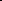 4170 - na opłacenie składu orzekającego tj. psychologa, pracownika socjalnego,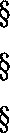 4210 - na zakup materiałów biurowych na potrzeby PZdsON4300 - na opłacenie lekarzy zespołu orzekającego oraz usług pocztowych dla potrzeb Powiatowego Zespołu ds. Orzekania o NiepełnosprawnościW związku z otrzymaną dotacją celową zostanie umniejszony plan w § 4300 o kwotę 10 000,-środki własne Powiatu.Zarząd jednogłośnie w składzie Starosta oraz M. Stolecki wyraził zgodę na zmiany.Ad.pkt.11Starosta, przedłożyła do rozpatrzenia projekt uchwały Zarządu Powiatu Jarocińskiego 
w sprawie powołania Komisji Egzaminacyjnej dla nauczycielki Zespołu Szkół Specjalnych w Jarocinie. Pismo stanowi załącznik nr 8 do protokołu.Zarząd jednogłośnie w składzie Starosta oraz M. Stolecki podjął uchwałę i powołał Komisję Egzaminacyjną dla nauczycielki Zespołu Szkół Specjalnych w Jarocinie Pani Beaty Figaj-Skałbania ubiegającej się o awans na stopień nauczyciela mianowanego w składzie:1)	Mirosław Drzazga-  przedstawiciel organu prowadzącego – przewodniczący komisji,2)	Marta Janiak  - przedstawiciel Kuratorium Oświaty,3)	Grzegorz Maćkowiak  –dyrektor szkoły,4)	Arleta Żebrowska – ekspert,5)	Anita Jesiołowska-Rygas- ekspert.Ad.pkt.12Starosta, przedłożyła do rozpatrzenia projekt uchwały Zarządu Powiatu Jarocińskiego 
w sprawie powołania Komisji Egzaminacyjnej dla nauczycielki Zespołu Szkół Specjalnych w Jarocinie.(Pawłowska). Pismo stanowi załącznik nr 9 do protokołu.Zarząd jednogłośnie w składzie Starosta oraz M. Stolecki podjął uchwałę i powołał Komisję Egzaminacyjną dla nauczycielki Zespołu Szkół Specjalnych w Jarocinie Pani Małgorzaty Pawłowskiej ubiegającej się o awans na stopień nauczyciela mianowanego w składzie:1)	Mirosław Drzazga-  przedstawiciel organu prowadzącego – przewodniczący komisji,2)	Marta Janiak  - przedstawiciel Kuratorium Oświaty,3)	Grzegorz Maćkowiak  –dyrektor szkoły,4)	Arleta Żebrowska – ekspert,5)	Anita Jesiołowska-Rygas- ekspert.Ad.pkt.13Starosta, przedłożyła do rozpatrzenia projektu Zarządu Powiatu Jarocińskiego w sprawie powołania Komisji Egzaminacyjnej dla nauczycielki Zespołu Szkół Przyrodniczo - Biznesowych w Tarcach. Projekt uchwały stanowi załącznik nr 10 do protokołu.Zarząd jednogłośnie w składzie Starosta oraz M. Stolecki podjął uchwałę i powołał Komisję Egzaminacyjną dla nauczycielki Zespołu Szkół Przyrodniczo-Biznesowych  w Tarcach Pani Barbary Ekert ubiegającej się o awans na stopień nauczyciela mianowanego w składzie:1)	Mirosław Drzazga-  przedstawiciel organu prowadzącego – przewodniczący komisji,2)	Marta Janiak  - przedstawiciel Kuratorium Oświaty,3)	Sławomir Wilak  –dyrektor szkoły,4)	Arleta Żebrowska – ekspert,5)	Anita Jesiołowska-Rygas- ekspert.Ad.pkt.14Starosta, przedłożyła do rozpatrzenia projektu Zarządu Powiatu Jarocińskiego w sprawie powołania Komisji Egzaminacyjnej dla nauczycielki Zespołu Szkół Ponadpodstawowych Nr 2 w Jarocinie. Projekt uchwały stanowi załącznik nr 11 do protokołu.Zarząd jednogłośnie w składzie Starosta oraz M. Stolecki podjął uchwałę i powołał Komisję Egzaminacyjną dla nauczycielki Zespołu Szkół Ponadpodstawowych Nr 2 w Jarocinie Pani Izabeli Świerzowskiej - Seemann ubiegającej się o awans na stopień nauczyciela mianowanego w składzie:1)	Mirosław Drzazga-  przedstawiciel organu prowadzącego – przewodniczący komisji,2)	Marta Janiak  - przedstawiciel Kuratorium Oświaty,3)	Witold Bierła –dyrektor szkoły,4)	Arleta Żebrowska – ekspert,5)	Anita Jesiołowska-Rygas- ekspert.Ad.pkt.15Starosta, przedłożyła do rozpatrzenia projektu Zarządu Powiatu Jarocińskiego zmieniająca uchwałę w sprawie uchwalenia budżetu Powiatu Jarocińskiego na 2020 rok. 
Projekt uchwały stanowi załącznik nr 12 do protokołu.Zarząd jednogłośnie w składzie Starosta oraz M. Stolecki podjął uchwałę. Ad.pkt.16Starosta, przedłożyła do rozpatrzenia projektu Zarządu Powiatu Jarocińskiego zmieniająca w sprawie opracowania planu finansowego urzędu jednostki samorządu terytorialnego na 2020 rok. Projekt uchwały stanowi załącznik nr 13 do protokołu.Zarząd jednogłośnie w składzie Starosta oraz M. Stolecki podjął uchwałę. Ad.pkt.17Starosta, przedłożyła do rozpatrzenia projektu Zarządu Powiatu Jarocińskiego zmieniająca w sprawie opracowania planu finansowego zadań z zakresu administracji rządowej oraz innych zadań zleconych powiatowi na 2020 r. Projekt uchwały stanowi załącznik 
nr 14 do protokołu.Zarząd jednogłośnie w składzie Starosta oraz M. Stolecki podjął uchwałę. Ad.pkt.18Starosta, przedłożyła do rozpatrzenia projektu Zarządu Powiatu Jarocińskiego zmieniająca uchwałę w sprawie ustalenia Wieloletniej Prognozy Finansowej Powiatu Jarocińskiego 
na lata 2020 - 2030. Projekt uchwały stanowi załącznik nr 15 do protokołu.Zarząd jednogłośnie w składzie Starosta oraz M. Stolecki podjął uchwałę. Ad. pkt. 19 Sprawy pozostałe.Starosta z uwagi na wyczerpanie porządku obrad zakończyła posiedzenie Zarządu 
i podziękował wszystkim za przybycie.Protokołowała Agnieszka PrzymusińskaCzłonkowie ZarząduL. Czechak - 	    Przew. Zarządu…………………...K. Szymkowiak - Członek Zarządu…………………M. Stolecki  – 	    Członek Zarządu…………………. 